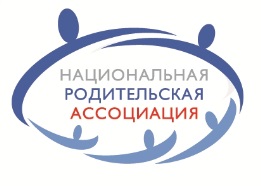 Общероссийская общественная организация «Национальная родительская ассоциация социальной поддержки семьи и защиты семейных ценностей»ПОЛОЖЕНИЕо проведении Всероссийского конкурса «Наш домашний краеведческий музей»1. Общие положения1.1. Настоящее Положение о проведении Всероссийского конкурса «Наш домашний краеведческий музей» (далее – Конкурс) определяет порядок организации и проведения Конкурса, критерии отбора работ, состав участников, порядок награждения победителей.1.2.Организатор Конкурса - Общероссийская общественная организация «Национальная родительская ассоциация социальной поддержки семьи и защиты семейных ценностей» при поддержке Министерства просвещения Российской Федерации (далее – Организатор).I.3. Суть Конкурса.Домашний краеведческий музей - коллекция из одного и более предметов, представляющих историческую ценность для семьи. Предметы (экспонаты музея) должны иметь описание, подтверждающее их историческую значимость.Участники Конкурса, дети и подростки с членами своих семей, проведут совместную исследовательскую работу, направленную на обнаружение и описание семейных реликвий, предметов и документов, выявление интересных фактов, связанных с историей своей семьи и малой Родины. Таким образом будет создан семейный (домашний) краеведческий музей («мини-музея», «музея одной реликвии», «музея семейных предметов»).Далее Участники подготовят, оформят и зафиксируют на фото и в видео-роликах (не более 2 минут) экспонаты семейного краеведческого музея. Если у Участников Конкурса уже имеются семейные музеи, они подготовят фото и видео-ролик, описание экспонатов своего  музея. Работы направляются в адрес Оргкомитета.Все Участники Конкурса получат сертификаты, победители – дипломы и подарки. По результатам Конкурса будет сформирован сборник 30 описаний лучших семейных краеведческих музеев, который будет направлен во все регионы Российской Федерации.            1.4. Цели и задачи Конкурса.1.4.1. Цель Конкурса – cовершенствование системы патриотического воспитания молодежи через организацию всероссийских семейных конкурсов, направленных на изучение истории семьи и родного края.1.4.2. Задачи Конкурса: - вовлечение родителей и детей в совместную деятельность по изучению истории семьи, рода, малой Родины путём создания домашних краеведческих музеев;- популяризация и продвижение краеведения через использование новых форматов среди молодежи и семей с детьми;- исследование предментов и документов, связанных с историей, культурой родного края;- выявление интересных фактов и необычных вещей, семейных реликвий-документов.2. Условия участия и порядок проведения Конкурса.2.1. Для проведения конкурса создается Организационный комитет Конкурса и жюри Конкурса.2.2. Задачи Организационного комитета:- обеспечение проведения Конкурса в соответствии с настоящим Положением;- предоставление равных условий для всех участников;- формирование состава  жюри Конкурса;- разработка критериев оценки конкурсных работ участников.2.3. Задачи  жюри Конкурса:- проверка конкурсных работ участников Конкурса;- присвоение баллов за выполненные задания в соответствии с критериями оценки конкурсных работ;- определение победителей и призеров Конкурса.3.Участники Конкурса.Дети и подростки  7-18 лет с членами их семьи. 4. Номинации Конкурса.            - «Новорожденный» домашний музей (созданный для участия в Конкурсе);           -  «Опытный» домашний музей (музей, созданный семьёй до 15.04.2020 года).5. Сроки проведения Конкурса.Конкурс проводится  с 15 мая 2020 года по 25 сентября 2020 года в заочной форме, в формате экспертизы присланных участниками конкурсных материалов.6.Требования к содержанию и оформлению конкурсных работ.6.1. Видео-ролик: - формат DVD, MP4, AVI,допустимая продолжительность – от 30 секунд до 2 минут;- в видео-ролике должно быть рассказано о домашнем музее и его экспонатах;6.2.Фотографии:- формат предоставляемых работ: jpg, jpeg, gif.- на фотографиях должны быть отражены экспонаты домашнего музея (количество фоторгафий – не менее 1 и не более 15);- фотографии могут быть как в цветном, так и в чёрно-белом исполнении;6.3.Аннотация, раскрывающая историческую значимость представленных предметов для семьи Участников Конкурса, истории края, Российской Федерации:- объём до 5 страниц формата А4, шрифтом Times New Roman 14, через 1,5 интервал, поля слева – 2 см, справа – 1,5 см., верхнее и нижнее по 2 см., нумерация страниц обязательна.7. Порядок участия в Конкурсе. 7.1.Для участия в Конкурсе участнику необходимо пройти по ссылке https://clck.ru/NDHVF с 15 мая 2020 г. по 25 сентября 2020 г., которая также размещена на сайте www.nra-russia.ru, на айте информационного модуля конкурса  https://www.nashmuseum.com/ и совершить следующие действия:- заполнить форму Заявки Участника в электронной таблице (разделы Заявки представлены в Приложении 1) (инструкция по созданию аккаунта в Google, при его отсутствии – Приложение 2);- прикрепить заполненный отсканированный файл «Согласие на обработку персональных данных» заполнив по форме, указанной в Приложении 3;- прикрепить Конкурсные материалы (фотографии и видео), заархивированные форматом (.rar, .7z, .zip) объемом не более 10 ГБ. Название архива должно содержать ФИО заявителя (ей);- прикрепить аннотацию, кратко раскрывающую содержание представленного материала.7.2.Количество Заявок, представленных одним Участником не ограничивается.7.3.Конкурсные работы, поданные с нарушением требований настоящего Положения, к участию в Конкурсе не допускаются. 7.4. Материалы, присланные после завершения срока приема документов (начиная с 00.00 Мск 26 сентября  2020 года) не рассматриваются.8. Порядок оценки конкурсных работНа первом этапе Организационный комитет проводит первичную оценку представленных материалов на предмет соответствия настоящему Положению и комплектность. На втором этапе оценку конкурсных работ участников проводит Экспертное жюри Конкурса. Работа оценивается по бальной системе. На третьем этапе осуществляется формирование итогового рейтинга с утетом  интерактивного голосования за конкурсные видеоролики пользователями Интернет-ресурса конкурса https://www.nashmuseum.com/    по системе «нравится» или "Like" с суммированием общего количества голосов.Общее количество победителей определяется Организаторами Конкурса.9. Порядок поощрения Победителей и Участников Конкурса.9.1. Все Участники Конкурса получают сертификат Участника.9.2. Итоги Конкурса подводятся Оргкомитетом на основании протокола заседания  жюри Конкурса.9.3.Победители Конкурса награждаются дипломом, подписанным представителем Организатора Конкурса, а также иными наградными материалами на Торжественной церемонии.9.4. Лучшие видеоролики будут размещены на сайте Исполнителя, информационном модуле проекта в сети Интернет, на личных аккаунтах участников конкурса в социальных сетях Instagram, Vkontakte и Facebook.9.5. По результатам Конкурса будет сформирован сборник 30 описаний лучших семейных краеведческих музеев, который будет направлен в регионы РФ для распространения опыта.9.5.Итоги конкурса размещаются на сайте Национальной родительской ассоциации https://nra-russia.ru/ и информационном модуле проекта https://www.nashmuseum.com/ .Приложение 1 Заявка на участие во Всероссийском конкурсе «Наш домашний краеведческий музей»Приложение 2ВНИМАНИЕ! Заполнить заявку можно при наличии почты в Google, т.е ваша почта должна быть name@gmail.com. Это сделано для того, чтобы ваши работы сразу сохранялись на ресурсах Конкурса.Инструкция по созданию почты в Google ( ______@gmail.com).1. Первое, что необходимо сделать, это зайти на сам сайт https://www.google.ru/2. Далее в верхнем правом углу следует нажать кнопку «Войти».3. После этого у вас откроется страница с вводом данных, но так как вы регистрируетесь в первый раз, данных для ввода у вас нет, поэтому на этой странице необходимо отметить «Добавить аккаунт».4. После этого у вас появляется поле для ввода e-mail, однако, пока у вас нет электронного адреса в Google, вам вводить нечего, поэтому вы нажимаете на «Создать аккаунт».5. Google предлагает вам зарегистрироваться, давайте сделаем это и перейдем к колонке с данными:• Первое, что необходимо ввести - это ваше имя и фамилию. Далее вы придумываете себе имя пользователя, то есть логин и вводите в следующее поле. Примечание: Если вы ввели имя пользователя, которое уже существует в системе, вас об этом оповестят.После этого вам нужно придумать и ввести пароль и повторить его. Примечание: Если пароль введен не верно, то система также оповестит вас об этом.• Далее вы вводите дату рождения, свой пол и номер мобильного телефона. Запасной e-mail, если захотите, но это не обязательно.• После этого вам надо доказать, что вы не робот и ввести цифры с картинки.• Страна определяется автоматически, но если вы хотите ее изменить, вам нужно выбрать стрелочку, после чего всплывет «окно», и вы сможете указать то, что вам нужно. Мы остановились на России.6. Теперь вам остается отметить галочкой, что вы согласны со всем, что вам предлагают и нажать «Далее».7. Все, ваш аккаунт готов! Нажимайте кнопку «Перейти к сервису Gmail» и можете переходить по ссылке https://clck.ru/NDHVF и загружать Конкурсные материалы!Приложение 3Согласие на обработку персональных данныхЯ,_____________________________________________________________________,
зарегистрированный(ая) по адресу:_________________________________________________,
________________________________________________________________________________документ, удостоверяющий личность:_______________________________________________
________________________________________________________________________________ (сведения о дате выдачи указанного документа и выдавшем его органе).В соответствии с требованиями ст.9 Федерального закона Российской Федерации от 27 июля 2006 г. № 152-ФЗ «О персональных данных», подтверждаю свое согласие Организационному комитету  Всероссийского конкурса «Наш домашний краеведческий музей» на обработку моих персональных данных, а также данных несовершеннолетнего Участника Конкурса, в соответствии в целях проверки на соответствие требованиям, предъявляемым Положением о Всероссийского конкурса «Наш домашний краеведческий музей», при условии, что их обработка осуществляется уполномоченным людьми, принявшими обязательства о сохранении конфиденциальности указных сведений.Предоставляю право Организационному комитету Всероссийского конкурса «Наш домашний краеведческий музей» осуществлять все действия (операции) с моими персональными данными, а также данных несовершеннолетнего Участника Конкурса, включая сбор, систематизацию, накопление, хранение, обновление, изменение, использование, обезличивание, блокирование, уничтожение. Организация вправе обрабатывать мои персональные данные посредством внесения их в электронную базу данных, списки и другие отчетные формы.Передача моих персональных данных а также данных несовершеннолетнего Участника Конкурса, иным лицам или иное их разглашение может осуществляться только с моего письменного согласия. Я оставляю за собой право отозвать свое согласие посредством составления соответствующего письменного документа, который может быть направлен мной в адрес Всероссийского конкурса «Наш домашний краеведческий музей» по почте заказным письмом с уведомлением о вручении либо вручен лично под расписку надлежаще уполномоченному представителю Всероссийского конкурса «Наш домашний краеведческий музей».Настоящее согласие дано мной «___» _____________ 2020 года. Подпись: _______________/__________/1.Фамилия, имя, отчество Участника2.Возраст Участника3.Образовательная организация, где обучается Участник4.Класс, в котором обучается Участник5Электронный адрес образовательной организации6.Субъект Российской Федерации7.Фамилия, имя, отчество ответственного заявителя (родителя или законного представителя) Участника8.Контактные телефоны ответственного заявителя9.Е-mail ответственного заявителя 10ФИО членов семьи Участника (не более 4)11ФИО консультанта от образовательной организации (при наличии)12Номинация конкурса